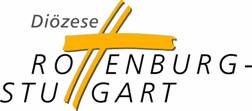 Logo der KirchengemeindeVerpflichtung nach § 29 KGOHerr/Frau _______________________________________________________zieht aufgrund der Wahl zum Kirchengemeinderat 2020 als Nachrücker/in zum __________________ (Datum) in den Kirchengemeinderat ein.Er/Sie wurde am __________________ (Datum) verpflichtet:Pfarrer/Administrator:Versprechen Sie, Ihr Amt im Kirchengemeinderat gewissenhaft zu erfüllen und am gemeinsamen Heilsauftrag unserer Kirchengemeinde nach Kräften mitzuwirken?Nachrücker/in:Ich verspreche es.Ort, DatumUnterschrift Mitglied						Unterschrift Pfarrer/AdministratorSiegel der Kirchengemeinde